 ПОЯСНЮВАЛЬНА ЗАПИСКА ПОЯСНЮВАЛЬНА ЗАПИСКА ПОЯСНЮВАЛЬНА ЗАПИСКА ПОЯСНЮВАЛЬНА ЗАПИСКА ПОЯСНЮВАЛЬНА ЗАПИСКА ПОЯСНЮВАЛЬНА ЗАПИСКА ПОЯСНЮВАЛЬНА ЗАПИСКА ПОЯСНЮВАЛЬНА ЗАПИСКА ПОЯСНЮВАЛЬНА ЗАПИСКА ПОЯСНЮВАЛЬНА ЗАПИСКА ПОЯСНЮВАЛЬНА ЗАПИСКА ПОЯСНЮВАЛЬНА ЗАПИСКА ПОЯСНЮВАЛЬНА ЗАПИСКА за 2022 рік за 2022 рік за 2022 рік за 2022 рік за 2022 рік за 2022 рік за 2022 рік за 2022 рік за 2022 рік за 2022 рік за 2022 рік за 2022 рік за 2022 рік КОДИ КОДИ КОДИ КОДИ КОДИ Установа Роздільнянська районна державна адміністрація Одеської області Роздільнянська районна державна адміністрація Одеської області Роздільнянська районна державна адміністрація Одеської області Роздільнянська районна державна адміністрація Одеської області Роздільнянська районна державна адміністрація Одеської області за ЄДРПОУ за ЄДРПОУ 04056859 04056859 04056859 04056859 04056859 Територія Роздільна Роздільна Роздільна Роздільна Роздільна за КАТОТТГ за КАТОТТГ UA51140130010040641 UA51140130010040641 UA51140130010040641 UA51140130010040641 UA51140130010040641Організаційно-правова форма господарювання  Орган державної влади Орган державної влади Орган державної влади Орган державної влади Орган державної влади за КОПФГ за КОПФГ 410 410 410 410 410Код та назва відомчої класифікації видатків та кредитування державного бюджету  785 - Одеська обласна державна адміністрація Код та назва відомчої класифікації видатків та кредитування державного бюджету  785 - Одеська обласна державна адміністрація Код та назва відомчої класифікації видатків та кредитування державного бюджету  785 - Одеська обласна державна адміністрація Код та назва відомчої класифікації видатків та кредитування державного бюджету  785 - Одеська обласна державна адміністрація Код та назва відомчої класифікації видатків та кредитування державного бюджету  785 - Одеська обласна державна адміністрація Код та назва відомчої класифікації видатків та кредитування державного бюджету  785 - Одеська обласна державна адміністрація Код та назва відомчої класифікації видатків та кредитування державного бюджету  785 - Одеська обласна державна адміністрація Код та назва відомчої класифікації видатків та кредитування державного бюджету  785 - Одеська обласна державна адміністрація Періодичність: річна  Короткий опис основної діяльності установи Короткий опис основної діяльності установи Короткий опис основної діяльності установи Короткий опис основної діяльності установи Найменування органу, якому підпорядкована установа Найменування органу, якому підпорядкована установа Найменування органу, якому підпорядкована установа Найменування органу, якому підпорядкована установа Найменування органу, якому підпорядкована установа Середня чисельність працівників Середня чисельність працівників Середня чисельність працівників Середня чисельність працівників 1 1 1 1 2 2 2 2 2 3 3 3 3 Роздільнянська районна державна адміністрація належить до сфери управління Одеської обласної державної адміністрації, є спеціально уповноваженим  органом державної виконавчої влади, діє на підставі  Закону України „Про місцеві державні адміністрації”  Розташована за адресою: 67400, м. Роздільна вул.. Незалежності, 9;   код ЄДРПОУ 04056859.       Має  рахунки в Головному управлінні Державної казначейської служби України в Одеській області, гербові печатки та штампи. Штатна чисельність працівників складає 54 одиниці.   Роздільнянська райдержадміністрація у своїй діяльності керується Конституцією України, законами України, актами Президента України, Постановами кабінету Міністрів, розпорядженнями обласної державної адміністрації. Роздільнянська районна державна адміністрація належить до сфери управління Одеської обласної державної адміністрації, є спеціально уповноваженим  органом державної виконавчої влади, діє на підставі  Закону України „Про місцеві державні адміністрації”  Розташована за адресою: 67400, м. Роздільна вул.. Незалежності, 9;   код ЄДРПОУ 04056859.       Має  рахунки в Головному управлінні Державної казначейської служби України в Одеській області, гербові печатки та штампи. Штатна чисельність працівників складає 54 одиниці.   Роздільнянська райдержадміністрація у своїй діяльності керується Конституцією України, законами України, актами Президента України, Постановами кабінету Міністрів, розпорядженнями обласної державної адміністрації. Роздільнянська районна державна адміністрація належить до сфери управління Одеської обласної державної адміністрації, є спеціально уповноваженим  органом державної виконавчої влади, діє на підставі  Закону України „Про місцеві державні адміністрації”  Розташована за адресою: 67400, м. Роздільна вул.. Незалежності, 9;   код ЄДРПОУ 04056859.       Має  рахунки в Головному управлінні Державної казначейської служби України в Одеській області, гербові печатки та штампи. Штатна чисельність працівників складає 54 одиниці.   Роздільнянська райдержадміністрація у своїй діяльності керується Конституцією України, законами України, актами Президента України, Постановами кабінету Міністрів, розпорядженнями обласної державної адміністрації. Роздільнянська районна державна адміністрація належить до сфери управління Одеської обласної державної адміністрації, є спеціально уповноваженим  органом державної виконавчої влади, діє на підставі  Закону України „Про місцеві державні адміністрації”  Розташована за адресою: 67400, м. Роздільна вул.. Незалежності, 9;   код ЄДРПОУ 04056859.       Має  рахунки в Головному управлінні Державної казначейської служби України в Одеській області, гербові печатки та штампи. Штатна чисельність працівників складає 54 одиниці.   Роздільнянська райдержадміністрація у своїй діяльності керується Конституцією України, законами України, актами Президента України, Постановами кабінету Міністрів, розпорядженнями обласної державної адміністрації. Одеська обласна державна адміністрація Одеська обласна державна адміністрація Одеська обласна державна адміністрація Одеська обласна державна адміністрація Одеська обласна державна адміністрація Штатна чисельність працівників складає 54 одиниці. Штатна чисельність працівників складає 54 одиниці. Штатна чисельність працівників складає 54 одиниці. Штатна чисельність працівників складає 54 одиниці.         Відповідно до затвердженого кошторису на 2022 рік по КВК 785 Одеська облдержадміністрація, КПКВК 7851010 «Здійснення виконавчої влади в Одеській області» фонд 01 передбачено на утримання райдержадміністрації 6 727 755 гривень,  у тому  на заробітну плату з нарахуваннями – 6 430 270 гривень. За звітній період надійшло фінансування у сумі 6 727 755 гривень  що не    відповідає затвердженим лімітам на звітний період.         Відповідно до затвердженого кошторису на 2022 рік по КВК 785 Одеська облдержадміністрація, КПКВК 7851010 «Здійснення виконавчої влади в Одеській області» фонд 01 передбачено на утримання райдержадміністрації 6 727 755 гривень,  у тому  на заробітну плату з нарахуваннями – 6 430 270 гривень. За звітній період надійшло фінансування у сумі 6 727 755 гривень  що не    відповідає затвердженим лімітам на звітний період.         Відповідно до затвердженого кошторису на 2022 рік по КВК 785 Одеська облдержадміністрація, КПКВК 7851010 «Здійснення виконавчої влади в Одеській області» фонд 01 передбачено на утримання райдержадміністрації 6 727 755 гривень,  у тому  на заробітну плату з нарахуваннями – 6 430 270 гривень. За звітній період надійшло фінансування у сумі 6 727 755 гривень  що не    відповідає затвердженим лімітам на звітний період.         Відповідно до затвердженого кошторису на 2022 рік по КВК 785 Одеська облдержадміністрація, КПКВК 7851010 «Здійснення виконавчої влади в Одеській області» фонд 01 передбачено на утримання райдержадміністрації 6 727 755 гривень,  у тому  на заробітну плату з нарахуваннями – 6 430 270 гривень. За звітній період надійшло фінансування у сумі 6 727 755 гривень  що не    відповідає затвердженим лімітам на звітний період.         Відповідно до затвердженого кошторису на 2022 рік по КВК 785 Одеська облдержадміністрація, КПКВК 7851010 «Здійснення виконавчої влади в Одеській області» фонд 01 передбачено на утримання райдержадміністрації 6 727 755 гривень,  у тому  на заробітну плату з нарахуваннями – 6 430 270 гривень. За звітній період надійшло фінансування у сумі 6 727 755 гривень  що не    відповідає затвердженим лімітам на звітний період.         Відповідно до затвердженого кошторису на 2022 рік по КВК 785 Одеська облдержадміністрація, КПКВК 7851010 «Здійснення виконавчої влади в Одеській області» фонд 01 передбачено на утримання райдержадміністрації 6 727 755 гривень,  у тому  на заробітну плату з нарахуваннями – 6 430 270 гривень. За звітній період надійшло фінансування у сумі 6 727 755 гривень  що не    відповідає затвердженим лімітам на звітний період.         Відповідно до затвердженого кошторису на 2022 рік по КВК 785 Одеська облдержадміністрація, КПКВК 7851010 «Здійснення виконавчої влади в Одеській області» фонд 01 передбачено на утримання райдержадміністрації 6 727 755 гривень,  у тому  на заробітну плату з нарахуваннями – 6 430 270 гривень. За звітній період надійшло фінансування у сумі 6 727 755 гривень  що не    відповідає затвердженим лімітам на звітний період.         Відповідно до затвердженого кошторису на 2022 рік по КВК 785 Одеська облдержадміністрація, КПКВК 7851010 «Здійснення виконавчої влади в Одеській області» фонд 01 передбачено на утримання райдержадміністрації 6 727 755 гривень,  у тому  на заробітну плату з нарахуваннями – 6 430 270 гривень. За звітній період надійшло фінансування у сумі 6 727 755 гривень  що не    відповідає затвердженим лімітам на звітний період.         Відповідно до затвердженого кошторису на 2022 рік по КВК 785 Одеська облдержадміністрація, КПКВК 7851010 «Здійснення виконавчої влади в Одеській області» фонд 01 передбачено на утримання райдержадміністрації 6 727 755 гривень,  у тому  на заробітну плату з нарахуваннями – 6 430 270 гривень. За звітній період надійшло фінансування у сумі 6 727 755 гривень  що не    відповідає затвердженим лімітам на звітний період.         Відповідно до затвердженого кошторису на 2022 рік по КВК 785 Одеська облдержадміністрація, КПКВК 7851010 «Здійснення виконавчої влади в Одеській області» фонд 01 передбачено на утримання райдержадміністрації 6 727 755 гривень,  у тому  на заробітну плату з нарахуваннями – 6 430 270 гривень. За звітній період надійшло фінансування у сумі 6 727 755 гривень  що не    відповідає затвердженим лімітам на звітний період.         Відповідно до затвердженого кошторису на 2022 рік по КВК 785 Одеська облдержадміністрація, КПКВК 7851010 «Здійснення виконавчої влади в Одеській області» фонд 01 передбачено на утримання райдержадміністрації 6 727 755 гривень,  у тому  на заробітну плату з нарахуваннями – 6 430 270 гривень. За звітній період надійшло фінансування у сумі 6 727 755 гривень  що не    відповідає затвердженим лімітам на звітний період.         Відповідно до затвердженого кошторису на 2022 рік по КВК 785 Одеська облдержадміністрація, КПКВК 7851010 «Здійснення виконавчої влади в Одеській області» фонд 01 передбачено на утримання райдержадміністрації 6 727 755 гривень,  у тому  на заробітну плату з нарахуваннями – 6 430 270 гривень. За звітній період надійшло фінансування у сумі 6 727 755 гривень  що не    відповідає затвердженим лімітам на звітний період.         Відповідно до затвердженого кошторису на 2022 рік по КВК 785 Одеська облдержадміністрація, КПКВК 7851010 «Здійснення виконавчої влади в Одеській області» фонд 01 передбачено на утримання райдержадміністрації 6 727 755 гривень,  у тому  на заробітну плату з нарахуваннями – 6 430 270 гривень. За звітній період надійшло фінансування у сумі 6 727 755 гривень  що не    відповідає затвердженим лімітам на звітний період.         Фонд 06 за звітний період надійшло 3 191 825 гривень.         Фонд 06 за звітний період надійшло 3 191 825 гривень.         Фонд 06 за звітний період надійшло 3 191 825 гривень.         Фонд 06 за звітний період надійшло 3 191 825 гривень.         Фонд 06 за звітний період надійшло 3 191 825 гривень.         Фонд 06 за звітний період надійшло 3 191 825 гривень.         Фонд 06 за звітний період надійшло 3 191 825 гривень.         Фонд 06 за звітний період надійшло 3 191 825 гривень.         Фонд 06 за звітний період надійшло 3 191 825 гривень.         Фонд 06 за звітний період надійшло 3 191 825 гривень.         Фонд 06 за звітний період надійшло 3 191 825 гривень.         Фонд 06 за звітний період надійшло 3 191 825 гривень.         Фонд 06 за звітний період надійшло 3 191 825 гривень.         Касові видатки у звітному періоді за КПКВК 7851010 проведені у сумі 6 629 364,07 грн. по фонду 01 та 3 191 825 грн по фонду 06.   Фактичні видатки за звітний період склали  9 933 520,95 , грн., що на 112331,88 гривень більше касових  в тому числі по  КЕКВ 2210  касові видатки складають 4032,00 грн, фактичні 67467,54 грн. в зв’язку з залишком матеріалів на початок звітного періоду в сумі  97660,66 грн., та  на кінець звітного періоду в сумі 58007,12 грн. та кредиторською заборгованістю в сумі 23782,00 грн; по  КЕКВ 2240  касові видатки складають 11876,00 грн, фактичні 26722,00 грн в зв’язку з кредиторською заборгованістю в сумі 14846,00 грн; КЕКВ 2250 касові видатки складають 1438,00 грн. фактичні 4498,64 в зв’язку з кредиторською заборгованістю в сумі 3060,64 грн., нарахованим зносом за 2022 рік в сумі 30989,70 грн. та     зносом нарахованим за минулі періоди реорганізованою  Великомихайлівською РДА в сумі 472310,14 грн.         Касові видатки у звітному періоді за КПКВК 7851010 проведені у сумі 6 629 364,07 грн. по фонду 01 та 3 191 825 грн по фонду 06.   Фактичні видатки за звітний період склали  9 933 520,95 , грн., що на 112331,88 гривень більше касових  в тому числі по  КЕКВ 2210  касові видатки складають 4032,00 грн, фактичні 67467,54 грн. в зв’язку з залишком матеріалів на початок звітного періоду в сумі  97660,66 грн., та  на кінець звітного періоду в сумі 58007,12 грн. та кредиторською заборгованістю в сумі 23782,00 грн; по  КЕКВ 2240  касові видатки складають 11876,00 грн, фактичні 26722,00 грн в зв’язку з кредиторською заборгованістю в сумі 14846,00 грн; КЕКВ 2250 касові видатки складають 1438,00 грн. фактичні 4498,64 в зв’язку з кредиторською заборгованістю в сумі 3060,64 грн., нарахованим зносом за 2022 рік в сумі 30989,70 грн. та     зносом нарахованим за минулі періоди реорганізованою  Великомихайлівською РДА в сумі 472310,14 грн.         Касові видатки у звітному періоді за КПКВК 7851010 проведені у сумі 6 629 364,07 грн. по фонду 01 та 3 191 825 грн по фонду 06.   Фактичні видатки за звітний період склали  9 933 520,95 , грн., що на 112331,88 гривень більше касових  в тому числі по  КЕКВ 2210  касові видатки складають 4032,00 грн, фактичні 67467,54 грн. в зв’язку з залишком матеріалів на початок звітного періоду в сумі  97660,66 грн., та  на кінець звітного періоду в сумі 58007,12 грн. та кредиторською заборгованістю в сумі 23782,00 грн; по  КЕКВ 2240  касові видатки складають 11876,00 грн, фактичні 26722,00 грн в зв’язку з кредиторською заборгованістю в сумі 14846,00 грн; КЕКВ 2250 касові видатки складають 1438,00 грн. фактичні 4498,64 в зв’язку з кредиторською заборгованістю в сумі 3060,64 грн., нарахованим зносом за 2022 рік в сумі 30989,70 грн. та     зносом нарахованим за минулі періоди реорганізованою  Великомихайлівською РДА в сумі 472310,14 грн.         Касові видатки у звітному періоді за КПКВК 7851010 проведені у сумі 6 629 364,07 грн. по фонду 01 та 3 191 825 грн по фонду 06.   Фактичні видатки за звітний період склали  9 933 520,95 , грн., що на 112331,88 гривень більше касових  в тому числі по  КЕКВ 2210  касові видатки складають 4032,00 грн, фактичні 67467,54 грн. в зв’язку з залишком матеріалів на початок звітного періоду в сумі  97660,66 грн., та  на кінець звітного періоду в сумі 58007,12 грн. та кредиторською заборгованістю в сумі 23782,00 грн; по  КЕКВ 2240  касові видатки складають 11876,00 грн, фактичні 26722,00 грн в зв’язку з кредиторською заборгованістю в сумі 14846,00 грн; КЕКВ 2250 касові видатки складають 1438,00 грн. фактичні 4498,64 в зв’язку з кредиторською заборгованістю в сумі 3060,64 грн., нарахованим зносом за 2022 рік в сумі 30989,70 грн. та     зносом нарахованим за минулі періоди реорганізованою  Великомихайлівською РДА в сумі 472310,14 грн.         Касові видатки у звітному періоді за КПКВК 7851010 проведені у сумі 6 629 364,07 грн. по фонду 01 та 3 191 825 грн по фонду 06.   Фактичні видатки за звітний період склали  9 933 520,95 , грн., що на 112331,88 гривень більше касових  в тому числі по  КЕКВ 2210  касові видатки складають 4032,00 грн, фактичні 67467,54 грн. в зв’язку з залишком матеріалів на початок звітного періоду в сумі  97660,66 грн., та  на кінець звітного періоду в сумі 58007,12 грн. та кредиторською заборгованістю в сумі 23782,00 грн; по  КЕКВ 2240  касові видатки складають 11876,00 грн, фактичні 26722,00 грн в зв’язку з кредиторською заборгованістю в сумі 14846,00 грн; КЕКВ 2250 касові видатки складають 1438,00 грн. фактичні 4498,64 в зв’язку з кредиторською заборгованістю в сумі 3060,64 грн., нарахованим зносом за 2022 рік в сумі 30989,70 грн. та     зносом нарахованим за минулі періоди реорганізованою  Великомихайлівською РДА в сумі 472310,14 грн.         Касові видатки у звітному періоді за КПКВК 7851010 проведені у сумі 6 629 364,07 грн. по фонду 01 та 3 191 825 грн по фонду 06.   Фактичні видатки за звітний період склали  9 933 520,95 , грн., що на 112331,88 гривень більше касових  в тому числі по  КЕКВ 2210  касові видатки складають 4032,00 грн, фактичні 67467,54 грн. в зв’язку з залишком матеріалів на початок звітного періоду в сумі  97660,66 грн., та  на кінець звітного періоду в сумі 58007,12 грн. та кредиторською заборгованістю в сумі 23782,00 грн; по  КЕКВ 2240  касові видатки складають 11876,00 грн, фактичні 26722,00 грн в зв’язку з кредиторською заборгованістю в сумі 14846,00 грн; КЕКВ 2250 касові видатки складають 1438,00 грн. фактичні 4498,64 в зв’язку з кредиторською заборгованістю в сумі 3060,64 грн., нарахованим зносом за 2022 рік в сумі 30989,70 грн. та     зносом нарахованим за минулі періоди реорганізованою  Великомихайлівською РДА в сумі 472310,14 грн.         Касові видатки у звітному періоді за КПКВК 7851010 проведені у сумі 6 629 364,07 грн. по фонду 01 та 3 191 825 грн по фонду 06.   Фактичні видатки за звітний період склали  9 933 520,95 , грн., що на 112331,88 гривень більше касових  в тому числі по  КЕКВ 2210  касові видатки складають 4032,00 грн, фактичні 67467,54 грн. в зв’язку з залишком матеріалів на початок звітного періоду в сумі  97660,66 грн., та  на кінець звітного періоду в сумі 58007,12 грн. та кредиторською заборгованістю в сумі 23782,00 грн; по  КЕКВ 2240  касові видатки складають 11876,00 грн, фактичні 26722,00 грн в зв’язку з кредиторською заборгованістю в сумі 14846,00 грн; КЕКВ 2250 касові видатки складають 1438,00 грн. фактичні 4498,64 в зв’язку з кредиторською заборгованістю в сумі 3060,64 грн., нарахованим зносом за 2022 рік в сумі 30989,70 грн. та     зносом нарахованим за минулі періоди реорганізованою  Великомихайлівською РДА в сумі 472310,14 грн.         Касові видатки у звітному періоді за КПКВК 7851010 проведені у сумі 6 629 364,07 грн. по фонду 01 та 3 191 825 грн по фонду 06.   Фактичні видатки за звітний період склали  9 933 520,95 , грн., що на 112331,88 гривень більше касових  в тому числі по  КЕКВ 2210  касові видатки складають 4032,00 грн, фактичні 67467,54 грн. в зв’язку з залишком матеріалів на початок звітного періоду в сумі  97660,66 грн., та  на кінець звітного періоду в сумі 58007,12 грн. та кредиторською заборгованістю в сумі 23782,00 грн; по  КЕКВ 2240  касові видатки складають 11876,00 грн, фактичні 26722,00 грн в зв’язку з кредиторською заборгованістю в сумі 14846,00 грн; КЕКВ 2250 касові видатки складають 1438,00 грн. фактичні 4498,64 в зв’язку з кредиторською заборгованістю в сумі 3060,64 грн., нарахованим зносом за 2022 рік в сумі 30989,70 грн. та     зносом нарахованим за минулі періоди реорганізованою  Великомихайлівською РДА в сумі 472310,14 грн.         Касові видатки у звітному періоді за КПКВК 7851010 проведені у сумі 6 629 364,07 грн. по фонду 01 та 3 191 825 грн по фонду 06.   Фактичні видатки за звітний період склали  9 933 520,95 , грн., що на 112331,88 гривень більше касових  в тому числі по  КЕКВ 2210  касові видатки складають 4032,00 грн, фактичні 67467,54 грн. в зв’язку з залишком матеріалів на початок звітного періоду в сумі  97660,66 грн., та  на кінець звітного періоду в сумі 58007,12 грн. та кредиторською заборгованістю в сумі 23782,00 грн; по  КЕКВ 2240  касові видатки складають 11876,00 грн, фактичні 26722,00 грн в зв’язку з кредиторською заборгованістю в сумі 14846,00 грн; КЕКВ 2250 касові видатки складають 1438,00 грн. фактичні 4498,64 в зв’язку з кредиторською заборгованістю в сумі 3060,64 грн., нарахованим зносом за 2022 рік в сумі 30989,70 грн. та     зносом нарахованим за минулі періоди реорганізованою  Великомихайлівською РДА в сумі 472310,14 грн.         Касові видатки у звітному періоді за КПКВК 7851010 проведені у сумі 6 629 364,07 грн. по фонду 01 та 3 191 825 грн по фонду 06.   Фактичні видатки за звітний період склали  9 933 520,95 , грн., що на 112331,88 гривень більше касових  в тому числі по  КЕКВ 2210  касові видатки складають 4032,00 грн, фактичні 67467,54 грн. в зв’язку з залишком матеріалів на початок звітного періоду в сумі  97660,66 грн., та  на кінець звітного періоду в сумі 58007,12 грн. та кредиторською заборгованістю в сумі 23782,00 грн; по  КЕКВ 2240  касові видатки складають 11876,00 грн, фактичні 26722,00 грн в зв’язку з кредиторською заборгованістю в сумі 14846,00 грн; КЕКВ 2250 касові видатки складають 1438,00 грн. фактичні 4498,64 в зв’язку з кредиторською заборгованістю в сумі 3060,64 грн., нарахованим зносом за 2022 рік в сумі 30989,70 грн. та     зносом нарахованим за минулі періоди реорганізованою  Великомихайлівською РДА в сумі 472310,14 грн.         Касові видатки у звітному періоді за КПКВК 7851010 проведені у сумі 6 629 364,07 грн. по фонду 01 та 3 191 825 грн по фонду 06.   Фактичні видатки за звітний період склали  9 933 520,95 , грн., що на 112331,88 гривень більше касових  в тому числі по  КЕКВ 2210  касові видатки складають 4032,00 грн, фактичні 67467,54 грн. в зв’язку з залишком матеріалів на початок звітного періоду в сумі  97660,66 грн., та  на кінець звітного періоду в сумі 58007,12 грн. та кредиторською заборгованістю в сумі 23782,00 грн; по  КЕКВ 2240  касові видатки складають 11876,00 грн, фактичні 26722,00 грн в зв’язку з кредиторською заборгованістю в сумі 14846,00 грн; КЕКВ 2250 касові видатки складають 1438,00 грн. фактичні 4498,64 в зв’язку з кредиторською заборгованістю в сумі 3060,64 грн., нарахованим зносом за 2022 рік в сумі 30989,70 грн. та     зносом нарахованим за минулі періоди реорганізованою  Великомихайлівською РДА в сумі 472310,14 грн.         Касові видатки у звітному періоді за КПКВК 7851010 проведені у сумі 6 629 364,07 грн. по фонду 01 та 3 191 825 грн по фонду 06.   Фактичні видатки за звітний період склали  9 933 520,95 , грн., що на 112331,88 гривень більше касових  в тому числі по  КЕКВ 2210  касові видатки складають 4032,00 грн, фактичні 67467,54 грн. в зв’язку з залишком матеріалів на початок звітного періоду в сумі  97660,66 грн., та  на кінець звітного періоду в сумі 58007,12 грн. та кредиторською заборгованістю в сумі 23782,00 грн; по  КЕКВ 2240  касові видатки складають 11876,00 грн, фактичні 26722,00 грн в зв’язку з кредиторською заборгованістю в сумі 14846,00 грн; КЕКВ 2250 касові видатки складають 1438,00 грн. фактичні 4498,64 в зв’язку з кредиторською заборгованістю в сумі 3060,64 грн., нарахованим зносом за 2022 рік в сумі 30989,70 грн. та     зносом нарахованим за минулі періоди реорганізованою  Великомихайлівською РДА в сумі 472310,14 грн.         Касові видатки у звітному періоді за КПКВК 7851010 проведені у сумі 6 629 364,07 грн. по фонду 01 та 3 191 825 грн по фонду 06.   Фактичні видатки за звітний період склали  9 933 520,95 , грн., що на 112331,88 гривень більше касових  в тому числі по  КЕКВ 2210  касові видатки складають 4032,00 грн, фактичні 67467,54 грн. в зв’язку з залишком матеріалів на початок звітного періоду в сумі  97660,66 грн., та  на кінець звітного періоду в сумі 58007,12 грн. та кредиторською заборгованістю в сумі 23782,00 грн; по  КЕКВ 2240  касові видатки складають 11876,00 грн, фактичні 26722,00 грн в зв’язку з кредиторською заборгованістю в сумі 14846,00 грн; КЕКВ 2250 касові видатки складають 1438,00 грн. фактичні 4498,64 в зв’язку з кредиторською заборгованістю в сумі 3060,64 грн., нарахованим зносом за 2022 рік в сумі 30989,70 грн. та     зносом нарахованим за минулі періоди реорганізованою  Великомихайлівською РДА в сумі 472310,14 грн.         В активі балансу по рядку 1001  «Первісна вартість основних засобів» залишок на початок року складає 391371,39 грн., на кінець звітного періоду складає 896968,40 грн., у порівнянні з початком року збільшився на 505597,01 грн. (прийняті на баланс матеріальні цінності від реорганізованої Великомихайлівської РДА).         В активі балансу по рядку 1001  «Первісна вартість основних засобів» залишок на початок року складає 391371,39 грн., на кінець звітного періоду складає 896968,40 грн., у порівнянні з початком року збільшився на 505597,01 грн. (прийняті на баланс матеріальні цінності від реорганізованої Великомихайлівської РДА).         В активі балансу по рядку 1001  «Первісна вартість основних засобів» залишок на початок року складає 391371,39 грн., на кінець звітного періоду складає 896968,40 грн., у порівнянні з початком року збільшився на 505597,01 грн. (прийняті на баланс матеріальні цінності від реорганізованої Великомихайлівської РДА).         В активі балансу по рядку 1001  «Первісна вартість основних засобів» залишок на початок року складає 391371,39 грн., на кінець звітного періоду складає 896968,40 грн., у порівнянні з початком року збільшився на 505597,01 грн. (прийняті на баланс матеріальні цінності від реорганізованої Великомихайлівської РДА).         В активі балансу по рядку 1001  «Первісна вартість основних засобів» залишок на початок року складає 391371,39 грн., на кінець звітного періоду складає 896968,40 грн., у порівнянні з початком року збільшився на 505597,01 грн. (прийняті на баланс матеріальні цінності від реорганізованої Великомихайлівської РДА).         В активі балансу по рядку 1001  «Первісна вартість основних засобів» залишок на початок року складає 391371,39 грн., на кінець звітного періоду складає 896968,40 грн., у порівнянні з початком року збільшився на 505597,01 грн. (прийняті на баланс матеріальні цінності від реорганізованої Великомихайлівської РДА).         В активі балансу по рядку 1001  «Первісна вартість основних засобів» залишок на початок року складає 391371,39 грн., на кінець звітного періоду складає 896968,40 грн., у порівнянні з початком року збільшився на 505597,01 грн. (прийняті на баланс матеріальні цінності від реорганізованої Великомихайлівської РДА).         В активі балансу по рядку 1001  «Первісна вартість основних засобів» залишок на початок року складає 391371,39 грн., на кінець звітного періоду складає 896968,40 грн., у порівнянні з початком року збільшився на 505597,01 грн. (прийняті на баланс матеріальні цінності від реорганізованої Великомихайлівської РДА).         В активі балансу по рядку 1001  «Первісна вартість основних засобів» залишок на початок року складає 391371,39 грн., на кінець звітного періоду складає 896968,40 грн., у порівнянні з початком року збільшився на 505597,01 грн. (прийняті на баланс матеріальні цінності від реорганізованої Великомихайлівської РДА).         В активі балансу по рядку 1001  «Первісна вартість основних засобів» залишок на початок року складає 391371,39 грн., на кінець звітного періоду складає 896968,40 грн., у порівнянні з початком року збільшився на 505597,01 грн. (прийняті на баланс матеріальні цінності від реорганізованої Великомихайлівської РДА).         В активі балансу по рядку 1001  «Первісна вартість основних засобів» залишок на початок року складає 391371,39 грн., на кінець звітного періоду складає 896968,40 грн., у порівнянні з початком року збільшився на 505597,01 грн. (прийняті на баланс матеріальні цінності від реорганізованої Великомихайлівської РДА).         В активі балансу по рядку 1001  «Первісна вартість основних засобів» залишок на початок року складає 391371,39 грн., на кінець звітного періоду складає 896968,40 грн., у порівнянні з початком року збільшився на 505597,01 грн. (прийняті на баланс матеріальні цінності від реорганізованої Великомихайлівської РДА).         В активі балансу по рядку 1001  «Первісна вартість основних засобів» залишок на початок року складає 391371,39 грн., на кінець звітного періоду складає 896968,40 грн., у порівнянні з початком року збільшився на 505597,01 грн. (прийняті на баланс матеріальні цінності від реорганізованої Великомихайлівської РДА).         По рядку 1050 «Запаси» залишок на початок року  складає 97660,66 грн.  на кінець звітного періоду складає 58007,12 грн. (папір, тонєр, конверти,  ПММ, марки, бензин).         По рядку 1050 «Запаси» залишок на початок року  складає 97660,66 грн.  на кінець звітного періоду складає 58007,12 грн. (папір, тонєр, конверти,  ПММ, марки, бензин).         По рядку 1050 «Запаси» залишок на початок року  складає 97660,66 грн.  на кінець звітного періоду складає 58007,12 грн. (папір, тонєр, конверти,  ПММ, марки, бензин).         По рядку 1050 «Запаси» залишок на початок року  складає 97660,66 грн.  на кінець звітного періоду складає 58007,12 грн. (папір, тонєр, конверти,  ПММ, марки, бензин).         По рядку 1050 «Запаси» залишок на початок року  складає 97660,66 грн.  на кінець звітного періоду складає 58007,12 грн. (папір, тонєр, конверти,  ПММ, марки, бензин).         По рядку 1050 «Запаси» залишок на початок року  складає 97660,66 грн.  на кінець звітного періоду складає 58007,12 грн. (папір, тонєр, конверти,  ПММ, марки, бензин).         По рядку 1050 «Запаси» залишок на початок року  складає 97660,66 грн.  на кінець звітного періоду складає 58007,12 грн. (папір, тонєр, конверти,  ПММ, марки, бензин).         По рядку 1050 «Запаси» залишок на початок року  складає 97660,66 грн.  на кінець звітного періоду складає 58007,12 грн. (папір, тонєр, конверти,  ПММ, марки, бензин).         По рядку 1050 «Запаси» залишок на початок року  складає 97660,66 грн.  на кінець звітного періоду складає 58007,12 грн. (папір, тонєр, конверти,  ПММ, марки, бензин).         По рядку 1050 «Запаси» залишок на початок року  складає 97660,66 грн.  на кінець звітного періоду складає 58007,12 грн. (папір, тонєр, конверти,  ПММ, марки, бензин).         По рядку 1050 «Запаси» залишок на початок року  складає 97660,66 грн.  на кінець звітного періоду складає 58007,12 грн. (папір, тонєр, конверти,  ПММ, марки, бензин).         По рядку 1050 «Запаси» залишок на початок року  складає 97660,66 грн.  на кінець звітного періоду складає 58007,12 грн. (папір, тонєр, конверти,  ПММ, марки, бензин).         По рядку 1050 «Запаси» залишок на початок року  складає 97660,66 грн.  на кінець звітного періоду складає 58007,12 грн. (папір, тонєр, конверти,  ПММ, марки, бензин).            За звітними даними дебіторська заборгованість відсутня.              За звітними даними дебіторська заборгованість відсутня.              За звітними даними дебіторська заборгованість відсутня.              За звітними даними дебіторська заборгованість відсутня.              За звітними даними дебіторська заборгованість відсутня.              За звітними даними дебіторська заборгованість відсутня.              За звітними даними дебіторська заборгованість відсутня.              За звітними даними дебіторська заборгованість відсутня.              За звітними даними дебіторська заборгованість відсутня.              За звітними даними дебіторська заборгованість відсутня.              За звітними даними дебіторська заборгованість відсутня.              За звітними даними дебіторська заборгованість відсутня.              За звітними даними дебіторська заборгованість відсутня.           Кредиторська заборгованість по загальному фонду райдержадміністрації на початок року відсутня, а на кінець звітного періоду складає КЕКВ 2210- 23782,00 грн. (піпар); КЕКВ 2240-14846,00 грн. (послуги зв’язку, послуги спеціального зв’язку, послуги з охорони приміщення,  послуги інтернета); КЕКВ 2250-3060,64 грн. (відряджу вальні).         Кредиторська заборгованість по загальному фонду райдержадміністрації на початок року відсутня, а на кінець звітного періоду складає КЕКВ 2210- 23782,00 грн. (піпар); КЕКВ 2240-14846,00 грн. (послуги зв’язку, послуги спеціального зв’язку, послуги з охорони приміщення,  послуги інтернета); КЕКВ 2250-3060,64 грн. (відряджу вальні).         Кредиторська заборгованість по загальному фонду райдержадміністрації на початок року відсутня, а на кінець звітного періоду складає КЕКВ 2210- 23782,00 грн. (піпар); КЕКВ 2240-14846,00 грн. (послуги зв’язку, послуги спеціального зв’язку, послуги з охорони приміщення,  послуги інтернета); КЕКВ 2250-3060,64 грн. (відряджу вальні).         Кредиторська заборгованість по загальному фонду райдержадміністрації на початок року відсутня, а на кінець звітного періоду складає КЕКВ 2210- 23782,00 грн. (піпар); КЕКВ 2240-14846,00 грн. (послуги зв’язку, послуги спеціального зв’язку, послуги з охорони приміщення,  послуги інтернета); КЕКВ 2250-3060,64 грн. (відряджу вальні).         Кредиторська заборгованість по загальному фонду райдержадміністрації на початок року відсутня, а на кінець звітного періоду складає КЕКВ 2210- 23782,00 грн. (піпар); КЕКВ 2240-14846,00 грн. (послуги зв’язку, послуги спеціального зв’язку, послуги з охорони приміщення,  послуги інтернета); КЕКВ 2250-3060,64 грн. (відряджу вальні).         Кредиторська заборгованість по загальному фонду райдержадміністрації на початок року відсутня, а на кінець звітного періоду складає КЕКВ 2210- 23782,00 грн. (піпар); КЕКВ 2240-14846,00 грн. (послуги зв’язку, послуги спеціального зв’язку, послуги з охорони приміщення,  послуги інтернета); КЕКВ 2250-3060,64 грн. (відряджу вальні).         Кредиторська заборгованість по загальному фонду райдержадміністрації на початок року відсутня, а на кінець звітного періоду складає КЕКВ 2210- 23782,00 грн. (піпар); КЕКВ 2240-14846,00 грн. (послуги зв’язку, послуги спеціального зв’язку, послуги з охорони приміщення,  послуги інтернета); КЕКВ 2250-3060,64 грн. (відряджу вальні).         Кредиторська заборгованість по загальному фонду райдержадміністрації на початок року відсутня, а на кінець звітного періоду складає КЕКВ 2210- 23782,00 грн. (піпар); КЕКВ 2240-14846,00 грн. (послуги зв’язку, послуги спеціального зв’язку, послуги з охорони приміщення,  послуги інтернета); КЕКВ 2250-3060,64 грн. (відряджу вальні).         Кредиторська заборгованість по загальному фонду райдержадміністрації на початок року відсутня, а на кінець звітного періоду складає КЕКВ 2210- 23782,00 грн. (піпар); КЕКВ 2240-14846,00 грн. (послуги зв’язку, послуги спеціального зв’язку, послуги з охорони приміщення,  послуги інтернета); КЕКВ 2250-3060,64 грн. (відряджу вальні).         Кредиторська заборгованість по загальному фонду райдержадміністрації на початок року відсутня, а на кінець звітного періоду складає КЕКВ 2210- 23782,00 грн. (піпар); КЕКВ 2240-14846,00 грн. (послуги зв’язку, послуги спеціального зв’язку, послуги з охорони приміщення,  послуги інтернета); КЕКВ 2250-3060,64 грн. (відряджу вальні).         Кредиторська заборгованість по загальному фонду райдержадміністрації на початок року відсутня, а на кінець звітного періоду складає КЕКВ 2210- 23782,00 грн. (піпар); КЕКВ 2240-14846,00 грн. (послуги зв’язку, послуги спеціального зв’язку, послуги з охорони приміщення,  послуги інтернета); КЕКВ 2250-3060,64 грн. (відряджу вальні).         Кредиторська заборгованість по загальному фонду райдержадміністрації на початок року відсутня, а на кінець звітного періоду складає КЕКВ 2210- 23782,00 грн. (піпар); КЕКВ 2240-14846,00 грн. (послуги зв’язку, послуги спеціального зв’язку, послуги з охорони приміщення,  послуги інтернета); КЕКВ 2250-3060,64 грн. (відряджу вальні).         Кредиторська заборгованість по загальному фонду райдержадміністрації на початок року відсутня, а на кінець звітного періоду складає КЕКВ 2210- 23782,00 грн. (піпар); КЕКВ 2240-14846,00 грн. (послуги зв’язку, послуги спеціального зв’язку, послуги з охорони приміщення,  послуги інтернета); КЕКВ 2250-3060,64 грн. (відряджу вальні).         Станом на 01.01.2022 року рахується кредиторська заборгованість по допомозі по тимчасовій втраті працездатності в сумі 5142,50 грн. на звітну дату відсутня.         Станом на 01.01.2022 року рахується кредиторська заборгованість по допомозі по тимчасовій втраті працездатності в сумі 5142,50 грн. на звітну дату відсутня.         Станом на 01.01.2022 року рахується кредиторська заборгованість по допомозі по тимчасовій втраті працездатності в сумі 5142,50 грн. на звітну дату відсутня.         Станом на 01.01.2022 року рахується кредиторська заборгованість по допомозі по тимчасовій втраті працездатності в сумі 5142,50 грн. на звітну дату відсутня.         Станом на 01.01.2022 року рахується кредиторська заборгованість по допомозі по тимчасовій втраті працездатності в сумі 5142,50 грн. на звітну дату відсутня.         Станом на 01.01.2022 року рахується кредиторська заборгованість по допомозі по тимчасовій втраті працездатності в сумі 5142,50 грн. на звітну дату відсутня.         Станом на 01.01.2022 року рахується кредиторська заборгованість по допомозі по тимчасовій втраті працездатності в сумі 5142,50 грн. на звітну дату відсутня.         Станом на 01.01.2022 року рахується кредиторська заборгованість по допомозі по тимчасовій втраті працездатності в сумі 5142,50 грн. на звітну дату відсутня.         Станом на 01.01.2022 року рахується кредиторська заборгованість по допомозі по тимчасовій втраті працездатності в сумі 5142,50 грн. на звітну дату відсутня.         Станом на 01.01.2022 року рахується кредиторська заборгованість по допомозі по тимчасовій втраті працездатності в сумі 5142,50 грн. на звітну дату відсутня.         Станом на 01.01.2022 року рахується кредиторська заборгованість по допомозі по тимчасовій втраті працездатності в сумі 5142,50 грн. на звітну дату відсутня.         Станом на 01.01.2022 року рахується кредиторська заборгованість по допомозі по тимчасовій втраті працездатності в сумі 5142,50 грн. на звітну дату відсутня.         Станом на 01.01.2022 року рахується кредиторська заборгованість по допомозі по тимчасовій втраті працездатності в сумі 5142,50 грн. на звітну дату відсутня.         Залишок коштів на  рахунку в УДКСУ у Роздільнянському районі  Одеської області станом на 01 січня 2023 року по фонду 01 відсутній, по фонду 06 відсутній.         Залишок коштів на  рахунку в УДКСУ у Роздільнянському районі  Одеської області станом на 01 січня 2023 року по фонду 01 відсутній, по фонду 06 відсутній.         Залишок коштів на  рахунку в УДКСУ у Роздільнянському районі  Одеської області станом на 01 січня 2023 року по фонду 01 відсутній, по фонду 06 відсутній.         Залишок коштів на  рахунку в УДКСУ у Роздільнянському районі  Одеської області станом на 01 січня 2023 року по фонду 01 відсутній, по фонду 06 відсутній.         Залишок коштів на  рахунку в УДКСУ у Роздільнянському районі  Одеської області станом на 01 січня 2023 року по фонду 01 відсутній, по фонду 06 відсутній.         Залишок коштів на  рахунку в УДКСУ у Роздільнянському районі  Одеської області станом на 01 січня 2023 року по фонду 01 відсутній, по фонду 06 відсутній.         Залишок коштів на  рахунку в УДКСУ у Роздільнянському районі  Одеської області станом на 01 січня 2023 року по фонду 01 відсутній, по фонду 06 відсутній.         Залишок коштів на  рахунку в УДКСУ у Роздільнянському районі  Одеської області станом на 01 січня 2023 року по фонду 01 відсутній, по фонду 06 відсутній.         Залишок коштів на  рахунку в УДКСУ у Роздільнянському районі  Одеської області станом на 01 січня 2023 року по фонду 01 відсутній, по фонду 06 відсутній.         Залишок коштів на  рахунку в УДКСУ у Роздільнянському районі  Одеської області станом на 01 січня 2023 року по фонду 01 відсутній, по фонду 06 відсутній.         Залишок коштів на  рахунку в УДКСУ у Роздільнянському районі  Одеської області станом на 01 січня 2023 року по фонду 01 відсутній, по фонду 06 відсутній.         Залишок коштів на  рахунку в УДКСУ у Роздільнянському районі  Одеської області станом на 01 січня 2023 року по фонду 01 відсутній, по фонду 06 відсутній.         Залишок коштів на  рахунку в УДКСУ у Роздільнянському районі  Одеської області станом на 01 січня 2023 року по фонду 01 відсутній, по фонду 06 відсутній.          Залишок коштів на рахунку для оплати допомоги по тимчасовій непрацездатності на початок звітного періоду та на кінець відсутній.          Залишок коштів на рахунку для оплати допомоги по тимчасовій непрацездатності на початок звітного періоду та на кінець відсутній.          Залишок коштів на рахунку для оплати допомоги по тимчасовій непрацездатності на початок звітного періоду та на кінець відсутній.          Залишок коштів на рахунку для оплати допомоги по тимчасовій непрацездатності на початок звітного періоду та на кінець відсутній.          Залишок коштів на рахунку для оплати допомоги по тимчасовій непрацездатності на початок звітного періоду та на кінець відсутній.          Залишок коштів на рахунку для оплати допомоги по тимчасовій непрацездатності на початок звітного періоду та на кінець відсутній.          Залишок коштів на рахунку для оплати допомоги по тимчасовій непрацездатності на початок звітного періоду та на кінець відсутній.          Залишок коштів на рахунку для оплати допомоги по тимчасовій непрацездатності на початок звітного періоду та на кінець відсутній.          Залишок коштів на рахунку для оплати допомоги по тимчасовій непрацездатності на початок звітного періоду та на кінець відсутній.          Залишок коштів на рахунку для оплати допомоги по тимчасовій непрацездатності на початок звітного періоду та на кінець відсутній.          Залишок коштів на рахунку для оплати допомоги по тимчасовій непрацездатності на початок звітного періоду та на кінець відсутній.          Залишок коштів на рахунку для оплати допомоги по тимчасовій непрацездатності на початок звітного періоду та на кінець відсутній.          Залишок коштів на рахунку для оплати допомоги по тимчасовій непрацездатності на початок звітного періоду та на кінець відсутній.                КПКВК 7851710 коштів на  2022 рік не передбачено. За звітній період фінансування не надходило. Касові видатки відсутні.  Фактичні видатки за звітний період відсутні.                КПКВК 7851710 коштів на  2022 рік не передбачено. За звітній період фінансування не надходило. Касові видатки відсутні.  Фактичні видатки за звітний період відсутні.                КПКВК 7851710 коштів на  2022 рік не передбачено. За звітній період фінансування не надходило. Касові видатки відсутні.  Фактичні видатки за звітний період відсутні.                КПКВК 7851710 коштів на  2022 рік не передбачено. За звітній період фінансування не надходило. Касові видатки відсутні.  Фактичні видатки за звітний період відсутні.                КПКВК 7851710 коштів на  2022 рік не передбачено. За звітній період фінансування не надходило. Касові видатки відсутні.  Фактичні видатки за звітний період відсутні.                КПКВК 7851710 коштів на  2022 рік не передбачено. За звітній період фінансування не надходило. Касові видатки відсутні.  Фактичні видатки за звітний період відсутні.                КПКВК 7851710 коштів на  2022 рік не передбачено. За звітній період фінансування не надходило. Касові видатки відсутні.  Фактичні видатки за звітний період відсутні.                КПКВК 7851710 коштів на  2022 рік не передбачено. За звітній період фінансування не надходило. Касові видатки відсутні.  Фактичні видатки за звітний період відсутні.                КПКВК 7851710 коштів на  2022 рік не передбачено. За звітній період фінансування не надходило. Касові видатки відсутні.  Фактичні видатки за звітний період відсутні.                КПКВК 7851710 коштів на  2022 рік не передбачено. За звітній період фінансування не надходило. Касові видатки відсутні.  Фактичні видатки за звітний період відсутні.                КПКВК 7851710 коштів на  2022 рік не передбачено. За звітній період фінансування не надходило. Касові видатки відсутні.  Фактичні видатки за звітний період відсутні.                КПКВК 7851710 коштів на  2022 рік не передбачено. За звітній період фінансування не надходило. Касові видатки відсутні.  Фактичні видатки за звітний період відсутні.                КПКВК 7851710 коштів на  2022 рік не передбачено. За звітній період фінансування не надходило. Касові видатки відсутні.  Фактичні видатки за звітний період відсутні.         За звітними даними дебіторська заборгованість на початок року складає  774200,00 гривень, станом на кінець         За звітними даними дебіторська заборгованість на початок року складає  774200,00 гривень, станом на кінець         За звітними даними дебіторська заборгованість на початок року складає  774200,00 гривень, станом на кінець         За звітними даними дебіторська заборгованість на початок року складає  774200,00 гривень, станом на кінець         За звітними даними дебіторська заборгованість на початок року складає  774200,00 гривень, станом на кінець         За звітними даними дебіторська заборгованість на початок року складає  774200,00 гривень, станом на кінець         За звітними даними дебіторська заборгованість на початок року складає  774200,00 гривень, станом на кінець         За звітними даними дебіторська заборгованість на початок року складає  774200,00 гривень, станом на кінець         За звітними даними дебіторська заборгованість на початок року складає  774200,00 гривень, станом на кінець         За звітними даними дебіторська заборгованість на початок року складає  774200,00 гривень, станом на кінець         За звітними даними дебіторська заборгованість на початок року складає  774200,00 гривень, станом на кінець         За звітними даними дебіторська заборгованість на початок року складає  774200,00 гривень, станом на кінець         За звітними даними дебіторська заборгованість на початок року складає  774200,00 гривень, станом на кінець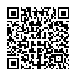  202300000036904387 202300000036904387 АС  " Є-ЗВІТНІСТЬ " АС  " Є-ЗВІТНІСТЬ " ст. 1 з 2 ст. 1 з 2 ст. 1 з 2 ст. 1 з 2 ст. 1 з 2 ст. 1 з 2 звітного періоду складає 1 221 600,00 гривень.  Кредиторська заборгованість на початок року складає  774200,00 гривень на кінець звітного періоду  складає 1 221 600,00 в т. ч. КЕКВ  4112 «Надання кредитів органам державного управління інших рівнів», прийнята заборгованість від реорганізованої Великомихайлівської РДА звітного періоду складає 1 221 600,00 гривень.  Кредиторська заборгованість на початок року складає  774200,00 гривень на кінець звітного періоду  складає 1 221 600,00 в т. ч. КЕКВ  4112 «Надання кредитів органам державного управління інших рівнів», прийнята заборгованість від реорганізованої Великомихайлівської РДА звітного періоду складає 1 221 600,00 гривень.  Кредиторська заборгованість на початок року складає  774200,00 гривень на кінець звітного періоду  складає 1 221 600,00 в т. ч. КЕКВ  4112 «Надання кредитів органам державного управління інших рівнів», прийнята заборгованість від реорганізованої Великомихайлівської РДА звітного періоду складає 1 221 600,00 гривень.  Кредиторська заборгованість на початок року складає  774200,00 гривень на кінець звітного періоду  складає 1 221 600,00 в т. ч. КЕКВ  4112 «Надання кредитів органам державного управління інших рівнів», прийнята заборгованість від реорганізованої Великомихайлівської РДА звітного періоду складає 1 221 600,00 гривень.  Кредиторська заборгованість на початок року складає  774200,00 гривень на кінець звітного періоду  складає 1 221 600,00 в т. ч. КЕКВ  4112 «Надання кредитів органам державного управління інших рівнів», прийнята заборгованість від реорганізованої Великомихайлівської РДА звітного періоду складає 1 221 600,00 гривень.  Кредиторська заборгованість на початок року складає  774200,00 гривень на кінець звітного періоду  складає 1 221 600,00 в т. ч. КЕКВ  4112 «Надання кредитів органам державного управління інших рівнів», прийнята заборгованість від реорганізованої Великомихайлівської РДА звітного періоду складає 1 221 600,00 гривень.  Кредиторська заборгованість на початок року складає  774200,00 гривень на кінець звітного періоду  складає 1 221 600,00 в т. ч. КЕКВ  4112 «Надання кредитів органам державного управління інших рівнів», прийнята заборгованість від реорганізованої Великомихайлівської РДА звітного періоду складає 1 221 600,00 гривень.  Кредиторська заборгованість на початок року складає  774200,00 гривень на кінець звітного періоду  складає 1 221 600,00 в т. ч. КЕКВ  4112 «Надання кредитів органам державного управління інших рівнів», прийнята заборгованість від реорганізованої Великомихайлівської РДА звітного періоду складає 1 221 600,00 гривень.  Кредиторська заборгованість на початок року складає  774200,00 гривень на кінець звітного періоду  складає 1 221 600,00 в т. ч. КЕКВ  4112 «Надання кредитів органам державного управління інших рівнів», прийнята заборгованість від реорганізованої Великомихайлівської РДА звітного періоду складає 1 221 600,00 гривень.  Кредиторська заборгованість на початок року складає  774200,00 гривень на кінець звітного періоду  складає 1 221 600,00 в т. ч. КЕКВ  4112 «Надання кредитів органам державного управління інших рівнів», прийнята заборгованість від реорганізованої Великомихайлівської РДА звітного періоду складає 1 221 600,00 гривень.  Кредиторська заборгованість на початок року складає  774200,00 гривень на кінець звітного періоду  складає 1 221 600,00 в т. ч. КЕКВ  4112 «Надання кредитів органам державного управління інших рівнів», прийнята заборгованість від реорганізованої Великомихайлівської РДА звітного періоду складає 1 221 600,00 гривень.  Кредиторська заборгованість на початок року складає  774200,00 гривень на кінець звітного періоду  складає 1 221 600,00 в т. ч. КЕКВ  4112 «Надання кредитів органам державного управління інших рівнів», прийнята заборгованість від реорганізованої Великомихайлівської РДА звітного періоду складає 1 221 600,00 гривень.  Кредиторська заборгованість на початок року складає  774200,00 гривень на кінець звітного періоду  складає 1 221 600,00 в т. ч. КЕКВ  4112 «Надання кредитів органам державного управління інших рівнів», прийнята заборгованість від реорганізованої Великомихайлівської РДА звітного періоду складає 1 221 600,00 гривень.  Кредиторська заборгованість на початок року складає  774200,00 гривень на кінець звітного періоду  складає 1 221 600,00 в т. ч. КЕКВ  4112 «Надання кредитів органам державного управління інших рівнів», прийнята заборгованість від реорганізованої Великомихайлівської РДА звітного періоду складає 1 221 600,00 гривень.  Кредиторська заборгованість на початок року складає  774200,00 гривень на кінець звітного періоду  складає 1 221 600,00 в т. ч. КЕКВ  4112 «Надання кредитів органам державного управління інших рівнів», прийнята заборгованість від реорганізованої Великомихайлівської РДА         З метою ліквідації дебіторської та кредиторської заборгованості райдержадміністрацією постійно проводиться робота та встановлено контроль за зменшенням обсягів дебіторської та кредиторської заборгованості.         З метою ліквідації дебіторської та кредиторської заборгованості райдержадміністрацією постійно проводиться робота та встановлено контроль за зменшенням обсягів дебіторської та кредиторської заборгованості.         З метою ліквідації дебіторської та кредиторської заборгованості райдержадміністрацією постійно проводиться робота та встановлено контроль за зменшенням обсягів дебіторської та кредиторської заборгованості.         З метою ліквідації дебіторської та кредиторської заборгованості райдержадміністрацією постійно проводиться робота та встановлено контроль за зменшенням обсягів дебіторської та кредиторської заборгованості.         З метою ліквідації дебіторської та кредиторської заборгованості райдержадміністрацією постійно проводиться робота та встановлено контроль за зменшенням обсягів дебіторської та кредиторської заборгованості.         З метою ліквідації дебіторської та кредиторської заборгованості райдержадміністрацією постійно проводиться робота та встановлено контроль за зменшенням обсягів дебіторської та кредиторської заборгованості.         З метою ліквідації дебіторської та кредиторської заборгованості райдержадміністрацією постійно проводиться робота та встановлено контроль за зменшенням обсягів дебіторської та кредиторської заборгованості.         З метою ліквідації дебіторської та кредиторської заборгованості райдержадміністрацією постійно проводиться робота та встановлено контроль за зменшенням обсягів дебіторської та кредиторської заборгованості.         З метою ліквідації дебіторської та кредиторської заборгованості райдержадміністрацією постійно проводиться робота та встановлено контроль за зменшенням обсягів дебіторської та кредиторської заборгованості.         З метою ліквідації дебіторської та кредиторської заборгованості райдержадміністрацією постійно проводиться робота та встановлено контроль за зменшенням обсягів дебіторської та кредиторської заборгованості.         З метою ліквідації дебіторської та кредиторської заборгованості райдержадміністрацією постійно проводиться робота та встановлено контроль за зменшенням обсягів дебіторської та кредиторської заборгованості.         З метою ліквідації дебіторської та кредиторської заборгованості райдержадміністрацією постійно проводиться робота та встановлено контроль за зменшенням обсягів дебіторської та кредиторської заборгованості.         З метою ліквідації дебіторської та кредиторської заборгованості райдержадміністрацією постійно проводиться робота та встановлено контроль за зменшенням обсягів дебіторської та кредиторської заборгованості.         З метою ліквідації дебіторської та кредиторської заборгованості райдержадміністрацією постійно проводиться робота та встановлено контроль за зменшенням обсягів дебіторської та кредиторської заборгованості.         З метою ліквідації дебіторської та кредиторської заборгованості райдержадміністрацією постійно проводиться робота та встановлено контроль за зменшенням обсягів дебіторської та кредиторської заборгованості.          Кошти для виконання окремих доручень, благодійні внески, гранти та дарунки до Роздільнянської районної державної адміністрації у звітному періоді не надходили.          Кошти для виконання окремих доручень, благодійні внески, гранти та дарунки до Роздільнянської районної державної адміністрації у звітному періоді не надходили.          Кошти для виконання окремих доручень, благодійні внески, гранти та дарунки до Роздільнянської районної державної адміністрації у звітному періоді не надходили.          Кошти для виконання окремих доручень, благодійні внески, гранти та дарунки до Роздільнянської районної державної адміністрації у звітному періоді не надходили.          Кошти для виконання окремих доручень, благодійні внески, гранти та дарунки до Роздільнянської районної державної адміністрації у звітному періоді не надходили.          Кошти для виконання окремих доручень, благодійні внески, гранти та дарунки до Роздільнянської районної державної адміністрації у звітному періоді не надходили.          Кошти для виконання окремих доручень, благодійні внески, гранти та дарунки до Роздільнянської районної державної адміністрації у звітному періоді не надходили.          Кошти для виконання окремих доручень, благодійні внески, гранти та дарунки до Роздільнянської районної державної адміністрації у звітному періоді не надходили.          Кошти для виконання окремих доручень, благодійні внески, гранти та дарунки до Роздільнянської районної державної адміністрації у звітному періоді не надходили.          Кошти для виконання окремих доручень, благодійні внески, гранти та дарунки до Роздільнянської районної державної адміністрації у звітному періоді не надходили.          Кошти для виконання окремих доручень, благодійні внески, гранти та дарунки до Роздільнянської районної державної адміністрації у звітному періоді не надходили.          Кошти для виконання окремих доручень, благодійні внески, гранти та дарунки до Роздільнянської районної державної адміністрації у звітному періоді не надходили.          Кошти для виконання окремих доручень, благодійні внески, гранти та дарунки до Роздільнянської районної державної адміністрації у звітному періоді не надходили.          Кошти для виконання окремих доручень, благодійні внески, гранти та дарунки до Роздільнянської районної державної адміністрації у звітному періоді не надходили.          Кошти для виконання окремих доручень, благодійні внески, гранти та дарунки до Роздільнянської районної державної адміністрації у звітному періоді не надходили.         На позабалансовому рахунку залишок на початок року складає 391561,00 грн. на кінець звітного періоду складає 3 982 414,44 грн. передані ЦВК для утилізації два принтера «Коніка Мінолта» на суму 12776,27 грн.,  взяті в оренду адміністративні будівлі за вартістю, зазначеною в договорі оренди на суму   3090721,00 грн., та передані реорганізованою Великомихайлівською РДА матеріальні цінності на суму 422908,78 грн.         На позабалансовому рахунку залишок на початок року складає 391561,00 грн. на кінець звітного періоду складає 3 982 414,44 грн. передані ЦВК для утилізації два принтера «Коніка Мінолта» на суму 12776,27 грн.,  взяті в оренду адміністративні будівлі за вартістю, зазначеною в договорі оренди на суму   3090721,00 грн., та передані реорганізованою Великомихайлівською РДА матеріальні цінності на суму 422908,78 грн.         На позабалансовому рахунку залишок на початок року складає 391561,00 грн. на кінець звітного періоду складає 3 982 414,44 грн. передані ЦВК для утилізації два принтера «Коніка Мінолта» на суму 12776,27 грн.,  взяті в оренду адміністративні будівлі за вартістю, зазначеною в договорі оренди на суму   3090721,00 грн., та передані реорганізованою Великомихайлівською РДА матеріальні цінності на суму 422908,78 грн.         На позабалансовому рахунку залишок на початок року складає 391561,00 грн. на кінець звітного періоду складає 3 982 414,44 грн. передані ЦВК для утилізації два принтера «Коніка Мінолта» на суму 12776,27 грн.,  взяті в оренду адміністративні будівлі за вартістю, зазначеною в договорі оренди на суму   3090721,00 грн., та передані реорганізованою Великомихайлівською РДА матеріальні цінності на суму 422908,78 грн.         На позабалансовому рахунку залишок на початок року складає 391561,00 грн. на кінець звітного періоду складає 3 982 414,44 грн. передані ЦВК для утилізації два принтера «Коніка Мінолта» на суму 12776,27 грн.,  взяті в оренду адміністративні будівлі за вартістю, зазначеною в договорі оренди на суму   3090721,00 грн., та передані реорганізованою Великомихайлівською РДА матеріальні цінності на суму 422908,78 грн.         На позабалансовому рахунку залишок на початок року складає 391561,00 грн. на кінець звітного періоду складає 3 982 414,44 грн. передані ЦВК для утилізації два принтера «Коніка Мінолта» на суму 12776,27 грн.,  взяті в оренду адміністративні будівлі за вартістю, зазначеною в договорі оренди на суму   3090721,00 грн., та передані реорганізованою Великомихайлівською РДА матеріальні цінності на суму 422908,78 грн.         На позабалансовому рахунку залишок на початок року складає 391561,00 грн. на кінець звітного періоду складає 3 982 414,44 грн. передані ЦВК для утилізації два принтера «Коніка Мінолта» на суму 12776,27 грн.,  взяті в оренду адміністративні будівлі за вартістю, зазначеною в договорі оренди на суму   3090721,00 грн., та передані реорганізованою Великомихайлівською РДА матеріальні цінності на суму 422908,78 грн.         На позабалансовому рахунку залишок на початок року складає 391561,00 грн. на кінець звітного періоду складає 3 982 414,44 грн. передані ЦВК для утилізації два принтера «Коніка Мінолта» на суму 12776,27 грн.,  взяті в оренду адміністративні будівлі за вартістю, зазначеною в договорі оренди на суму   3090721,00 грн., та передані реорганізованою Великомихайлівською РДА матеріальні цінності на суму 422908,78 грн.         На позабалансовому рахунку залишок на початок року складає 391561,00 грн. на кінець звітного періоду складає 3 982 414,44 грн. передані ЦВК для утилізації два принтера «Коніка Мінолта» на суму 12776,27 грн.,  взяті в оренду адміністративні будівлі за вартістю, зазначеною в договорі оренди на суму   3090721,00 грн., та передані реорганізованою Великомихайлівською РДА матеріальні цінності на суму 422908,78 грн.         На позабалансовому рахунку залишок на початок року складає 391561,00 грн. на кінець звітного періоду складає 3 982 414,44 грн. передані ЦВК для утилізації два принтера «Коніка Мінолта» на суму 12776,27 грн.,  взяті в оренду адміністративні будівлі за вартістю, зазначеною в договорі оренди на суму   3090721,00 грн., та передані реорганізованою Великомихайлівською РДА матеріальні цінності на суму 422908,78 грн.         На позабалансовому рахунку залишок на початок року складає 391561,00 грн. на кінець звітного періоду складає 3 982 414,44 грн. передані ЦВК для утилізації два принтера «Коніка Мінолта» на суму 12776,27 грн.,  взяті в оренду адміністративні будівлі за вартістю, зазначеною в договорі оренди на суму   3090721,00 грн., та передані реорганізованою Великомихайлівською РДА матеріальні цінності на суму 422908,78 грн.         На позабалансовому рахунку залишок на початок року складає 391561,00 грн. на кінець звітного періоду складає 3 982 414,44 грн. передані ЦВК для утилізації два принтера «Коніка Мінолта» на суму 12776,27 грн.,  взяті в оренду адміністративні будівлі за вартістю, зазначеною в договорі оренди на суму   3090721,00 грн., та передані реорганізованою Великомихайлівською РДА матеріальні цінності на суму 422908,78 грн.         На позабалансовому рахунку залишок на початок року складає 391561,00 грн. на кінець звітного періоду складає 3 982 414,44 грн. передані ЦВК для утилізації два принтера «Коніка Мінолта» на суму 12776,27 грн.,  взяті в оренду адміністративні будівлі за вартістю, зазначеною в договорі оренди на суму   3090721,00 грн., та передані реорганізованою Великомихайлівською РДА матеріальні цінності на суму 422908,78 грн.         На позабалансовому рахунку залишок на початок року складає 391561,00 грн. на кінець звітного періоду складає 3 982 414,44 грн. передані ЦВК для утилізації два принтера «Коніка Мінолта» на суму 12776,27 грн.,  взяті в оренду адміністративні будівлі за вартістю, зазначеною в договорі оренди на суму   3090721,00 грн., та передані реорганізованою Великомихайлівською РДА матеріальні цінності на суму 422908,78 грн.         На позабалансовому рахунку залишок на початок року складає 391561,00 грн. на кінець звітного періоду складає 3 982 414,44 грн. передані ЦВК для утилізації два принтера «Коніка Мінолта» на суму 12776,27 грн.,  взяті в оренду адміністративні будівлі за вартістю, зазначеною в договорі оренди на суму   3090721,00 грн., та передані реорганізованою Великомихайлівською РДА матеріальні цінності на суму 422908,78 грн. Керівник Керівник Сергій ПРИХОДЬКО Сергій ПРИХОДЬКО Сергій ПРИХОДЬКО Сергій ПРИХОДЬКО Сергій ПРИХОДЬКО Головний бухгалтер (керівник ССП) Головний бухгалтер (керівник ССП) Головний бухгалтер (керівник ССП) Головний бухгалтер (керівник ССП) Ірина СТАШЕВСЬКА Ірина СТАШЕВСЬКА Ірина СТАШЕВСЬКА Ірина СТАШЕВСЬКА Ірина СТАШЕВСЬКА " 05 " січня 2023р. " 05 " січня 2023р. " 05 " січня 2023р. " 05 " січня 2023р.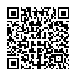  202300000036904387 202300000036904387 202300000036904387 202300000036904387 АС  " Є-ЗВІТНІСТЬ " АС  " Є-ЗВІТНІСТЬ " АС  " Є-ЗВІТНІСТЬ " ст. 2 з 2 ст. 2 з 2 ст. 2 з 2 ст. 2 з 2 ст. 2 з 2